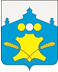 Сельский Совет Советского сельсоветаБольшемурашкинского муниципального районаНижегородской областиР Е Ш Е Н И Е11 января 2022 года                                                              № 01О согласии на преобразование муниципальных образований путем объединения всех поселений, входящих в состав Большемурашкинского муниципального района Нижегородской области, и наделения вновь образованного муниципального образования статусом муниципального округа с наименованием Большемурашкинский муниципальный округ Нижегородской области, с административным центром рабочий поселок Большое Мурашкино	В соответствии со статьей 13 Федерального закона от 06.10.2003 г. № 131-ФЗ «Об общих принципах организации местного самоуправления в Российской Федерации», Уставом Советского сельсовета Большемурашкинского муниципального района Нижегородской области, рассмотрев инициативу Земского собрания Большемурашкинского муниципального района Нижегородской области  о преобразовании муниципальных образований путем объединения всех поселений, входящих в состав Большемурашкинского муниципального района Нижегородской области, и наделения вновь образованного муниципального образования статусом муниципального округа с наименованием Большемурашкинский муниципальный округ Нижегородской области, с административным центром рабочий поселок Большое Мурашкино, оформленную решением Земского собрания Большемурашкинского муниципального района Нижегородской области от 01.12.2021 года № 60, выражая мнение населения Советского сельсовета Большемурашкинского муниципального района Нижегородской области, сельский Совет Советского сельсовета  р е ш и л:1. Согласиться на преобразование муниципальных образований путем объединения всех поселений, входящих в состав Большемурашкинского муниципального района Нижегородской области: рабочего поселка Большое Мурашкино Большемурашкинского  муниципального района Нижегородской области, Григоровского сельсовета Большемурашкинского  муниципального района Нижегородской области, Советского сельсовета Большемурашкинского  муниципального района Нижегородской области, Холязинского сельсовета Большемурашкинского  муниципального района Нижегородской области и наделения вновь образованного муниципального образования статусом муниципального округа с наименованием Большемурашкинский муниципальный округ Нижегородской области, с административным центром рабочий поселок Большое Мурашкино.2. Направить настоящее решение в Земское собрание Большемурашкинского муниципального района Нижегородской области.3. Обнародовать настоящее решение в порядке, установленном Уставом Советского сельсовета Большемурашкинского муниципального района Нижегородской области.Глава местного самоуправления,председатель сельского Совета                                           Н.Е. Красильникова